Základní škola a Mateřská škola L. Kuby 48Kněžskodvorská 535/25 Č.Budějovice 370 04IČO: 14503026Odpovědný pracovník: Předmět objednávky:oprava zabezpečovacího systému školyMísto určení: Základní škola a Mateřská školaTermín dodání: XII.20	Cena: 53 543,00 Kč	cena je uvedena bez DPHZpůsob úhrady: převodem na účet na základě vystavené fakturyFakturační údaje: Základní škola a Mateřská školaL. Kuby 48370 07 České BudějoviceIČO: 600 77 212V Českých Budějovicích dne:	21.12.21Vystavil: razítko a podpis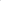 šObjednávka číslo: 148 / 2020Dodavatel: Montela s.r.o.České Budějovice